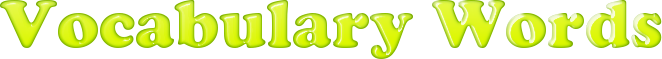 Parts of Speech:Antonyms:Synonyms: